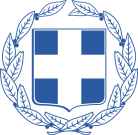 ΘΕΜΑ:	«ΠΡΟΣΚΛΗΣΗ ΕΚΔΗΛΩΣΗΣ ΕΝΔΙΑΦΕΡΟΝΤΟΣ ΥΠΟΒΟΛΗΣ ΠΡΟΣΦΟΡΑΣ  ΓΙΑ ΤΗΝ ΠΡΟΜΗΘΕΙΑ ΔΕΚΑΤΙΑΝΟΥ (ΚΡΥΟΥ ΣΑΝΤΟΥΙΤΣ) ΣΤΟΥΣ ΜΑΘΗΤΕΣ ΚΑΙ ΣΥΝΟΔΟΥΣ ΕΚΠΑΙΔΕΥΤΙΚΟΥΣ ΠΟΥ ΘΑ ΕΠΙΣΚΕΥΘΟΥΝ ΤΟ ΚΠΕ ΑΡΑΧΘΟΥ ΑΡΤΑΣ ΚΑΤΑ ΤΗΝ ΥΛΟΠΟΙΗΣΗ ΜΟΝΟΗΜΕΡΩΝ, ΔΙΗΜΕΡΩΝ ΚΑΙ ΤΡΙΗΜΕΡΩΝ ΠΡΟΓΡΑΜΜΑΤΩΝ KATA THN ΧΡΟΝΙΚΗ ΠΕΡΙΟΔΟ ΙΑΝΟΥΑΡΙΟΥ 2019–ΙΟΥNΙΟΥ 2019»     Το ΚΠΕ Αράχθου Άρτας, στο πλαίσιο της πράξης «Κέντρα Περιβαλλοντικής Εκπαίδευσης (ΚΠΕ) - Περιβαλλοντική Εκπαίδευση» του επιχειρησιακού προγράμματος «Ανάπτυξη Ανθρώπινου Δυναμικού και Δια Βίου Μάθηση 2014-2020», Άξονας προτεραιότητας 6(ΛΑΠ), Υποέργο 1, με σκοπό την επιμόρφωση των μαθητών και συνοδών εκπ/κών Α/θμιας και Β/θμιας Εκπ/σης κατά την υλοποίηση των διήμερων και τριήμερων προγραμμάτων περιβαλλοντικής εκπαίδευσης και της εκπ/σης για την αειφορία,  προτίθεται να παραθέτει γεύματα στις περιβαλλοντικές ομάδες .     Για τον σκοπό αυτό, προσκαλεί τους σχετικούς οικονομικούς φορείς που δραστηριοποιούνται επιχειρηματικά στην ευρύτερη περιοχή του ΚΠΕ, έως την Τρίτη 26-2-2019 και ώρα 12:00, στις εγκαταστάσεις του ΚΠΕ, στη Κόπραινα Άρτας, 47100 Άρτα, να υποβάλλουν προσφορές.    Οι προσφορές θα ισχύουν από 27-2-2019 ως 30-06-2019.    Οι συμμετέχοντες θα πρέπει να προσκομίσουν σε σφραγισμένο φάκελο, συμπληρωμένο το «ΕΝΤΥΠΟ ΠΡΟΣΦΟΡΑΣ ΔΕΚΑΤΙΑΝΟΥ – ΚΡΥΟΥ ΣΑΝΤΟΥΙΤΣ» που ακολουθεί. Εναλλακτικά μπορούν να αποστείλουν τις προσφορές τους στο fax: 26810-69654 ή στο e-mail: kpeart@sch.gr   Σε περίπτωση συνεργασίας με το ΚΠΕ, ο Ανάδοχος θα πρέπει να γνωρίζει ότι : Τα τιμολόγια εκδίδονται αυθημερόν στα στοιχεία του ΙΝΕΔΙΒΙΜ και η ευθύνη για την έκδοση τους  βαρύνει αποκλειστικά τον Ανάδοχο. Η εξόφληση του τιμολογίου γίνεται μέσω τραπέζης σε λογαριασμό του ιδιοκτήτη της επιχείρησης σε χρόνο που το ΚΠΕ δεν μπορεί να προβλέψει με ακρίβεια. Κατά την εξόφληση των τιμολογίων γίνονται οι νόμιμες κρατήσεις, για τις οποίες το ΙΝΕΔΙΒΙΜ αποστέλλει την αντίστοιχη βεβαίωση για φορολογική χρήση στο τέλος του οικονομικού έτους. Τα μέλη του ΚΠΕ που απαρτίζουν τις σχετικές επιτροπές έχουν ρόλο αποκλειστικά διεκπεραιωτικό.                                                                                                                               Η                                                                                                                                          Υπεύθυνη λειτουργίαςτου ΚΠΕ Αράχθου Άρτας                                                                                                                                                   ΙΣΑΡΗ ΑΣΠΑΣΙΑ                                                                                                                                                                                            ΠΕ8802 ΤΕΧΝ. ΓΕΩΠΟΝΟΣ, M.Ed.	                              ΕΝΤΥΠΟ ΠΡΟΣΦΟΡΑΣ (ΔΕΚΑΤΙΑΝΟΥ- - ΚΡΥΟΥ ΣΑΝΤΟΥΙΤΣ)Προς το ΚΠΕ Αράχθου  ΆρταςΑ. ΠΡΟΔΙΑΓΡΑΦΕΣΒεβαιώνω (συμπληρώνοντας ΝΑΙ στην αντίστοιχη στήλη) ότι η επιχείρηση πληρεί τις παρακάτω προδιαγραφές:Β. ΟΙΚΟΝΟΜΙΚΗ ΠΡΟΣΦΟΡΑΚαταθέτω την παρακάτω προσφορά (αναφέρεται η τιμή ανά τεμάχιο σάντουιτς τυλιγμένο σε ζελατίνη): ΔΗΛΩΣΗΔηλώνω  ότι:Η επιχείρηση διαθέτει νόμιμη άδεια λειτουργίας και πληρεί τους όρους υγιεινής.Το τιμολόγιο  θα εκδοθεί «ΕΠΙ ΠΙΣΤΩΣΕΙ» στο ΙΔΡΥΜΑ ΝΑΙΟΛΑΙΑΣ & ΔΙΑ ΒΙΟΥ ΜΑΘΗΣΗ.Θα γίνουν οι νόμιμες κρατήσεις, (4% για τιμολόγια πώλησης ή 8% για τιμολόγια παροχής υπηρεσιών).Για την εξόφλησή του (που θα γίνει τρεις περίπου μήνες μετά την έκδοσή του), θα πρέπει να προσκομίσω φορολογική  ενημερότητα (αν το τιμολόγιο ξεπερνάει τα 1500€) & ασφαλιστική ενημερότητα (αν το τιμολόγιο ξεπερνάει τα 3000€),τα ποσά για την εξόφληση των τιμολογίων θα κατατεθούν σε τραπεζικό λογαριασμό που διαθέτω.	                                                                                       Κόπραινα  ……… /…… /………	                                                                                         Ο Δηλών	                                                                                        ……………………………………………	                                                                                       Σφραγίδα-ΥπογραφήΗΜΕΡΟΜΗΝΙΑ:12/2/2019ΠΛΗΡΟΦΟΡΙΕΣ:ΙΣΑΡΗ ΑΣΠΑΣΙΑΠΡΟΣ:Τους ενδιαφερόμενους οικονομικούς φορείς εστίασης, που δραστηριοποιούνται επιχειρηματικά στην ευρύτερη περιοχή του ΚΠΕ Αράχθου Άρτας.E-MAIL:kpeart@sch.grΠΡΟΣ:Τους ενδιαφερόμενους οικονομικούς φορείς εστίασης, που δραστηριοποιούνται επιχειρηματικά στην ευρύτερη περιοχή του ΚΠΕ Αράχθου Άρτας.ΤΗΛΕΦΩΝΟ:26810- 69683ΠΡΟΣ:Τους ενδιαφερόμενους οικονομικούς φορείς εστίασης, που δραστηριοποιούνται επιχειρηματικά στην ευρύτερη περιοχή του ΚΠΕ Αράχθου Άρτας.FAX:26810-69654ΔΙΕΥΘΥΝΣΗ:ΚΟΠΡΑΙΝΑ ΑΡΤΑΣ, 47100  ΑΡΤΑΙΣΤΟΣΕΛΙΔΑ     :      http://kpe-arach.art.sch.grΙΣΤΟΣΕΛΙΔΑ     :      http://kpe-arach.art.sch.grΙΣΤΟΣΕΛΙΔΑ     :      http://kpe-arach.art.sch.grΟΝΟΜ/ΜΟ ΥΠΕΥΘΥΝΟΥ:ΤΗΛ. ΕΠΙΚΟΙΝΩΝΙΑΣ:ΕΡΩΤΗΣΗΑΠΑΝΤΗΣΗ1ΝΟΜΙΜΟΤΗΤΑΗ Επιχείρηση διαθέτει κατάλληλη άδεια λειτουργίας.2ΠΑΡΑΔΟΣΗΜπορεί να κάνει παραδόσεις στις εγκαταστάσεις του ΚΠΕ Αράχθου Άρτας στην Κόπραινα  για ποσότητες 30-100 ατόμων.3ΛΟΓΙΣΤΙΚΑ- ΦΟΡΟΛΟΓΙΚΑΗ επιχείρηση διαθέτει τιμολόγιο παροχής υπηρεσιών  (σε ισχύ), φορολογική και ασφαλιστική ενημερότητα;ΕΙΔΟΣΠΕΡΙΓΡΑΦΗΠΟΣΟΤΗΤΑΤΜΗ ΜΟΝΑΔΑΣΦΠΑΣΥΝΟΛΟΜΕ ΦΠΑ1ΛευκόΨωμί τύπου μπαγκέτας κομμένη στα τρία ή ατομικό ψωμάκι 20cm2Γαλοπούλα σε φέτες  40gr   3Τυρί GOUDA ή EDAM σε φέτες40gr4Ντομάτα σε φέτες 3 φέτεςΓΕΝΙΚΟ ΣΥΝΟΛΟ (με ΦΠΑ):ΓΕΝΙΚΟ ΣΥΝΟΛΟ (με ΦΠΑ):ΓΕΝΙΚΟ ΣΥΝΟΛΟ (με ΦΠΑ):ΓΕΝΙΚΟ ΣΥΝΟΛΟ (με ΦΠΑ):ΓΕΝΙΚΟ ΣΥΝΟΛΟ (με ΦΠΑ):ΓΕΝΙΚΟ ΣΥΝΟΛΟ (με ΦΠΑ):2ΜαύροΨωμί τύπου μπαγκέτας κομμένη στα τρία ή ατομικό ψωμάκι 20cm3Γαλοπούλα σε φέτες  40gr4Τυρί GOUDA ή EDAM σε φέτες40gr5Ντομάτα σε φέτες 3 φέτεςΓΕΝΙΚΟ ΣΥΝΟΛΟ (με ΦΠΑ): ΓΕΝΙΚΟ ΣΥΝΟΛΟ (με ΦΠΑ): ΓΕΝΙΚΟ ΣΥΝΟΛΟ (με ΦΠΑ): ΓΕΝΙΚΟ ΣΥΝΟΛΟ (με ΦΠΑ): ΓΕΝΙΚΟ ΣΥΝΟΛΟ (με ΦΠΑ): ΓΕΝΙΚΟ ΣΥΝΟΛΟ (με ΦΠΑ): 